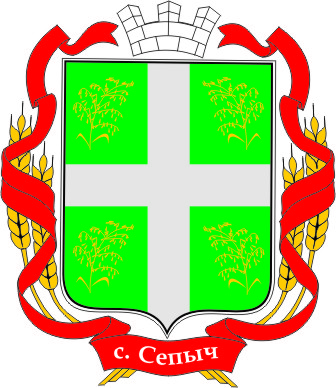 АДМИНИСТРАЦИЯСЕПЫЧЕВСКОГО СЕЛЬСКОГОПОСЕЛЕНИЯ ПЕРМСКОГО КРАЯПОСТАНОВЛЕНИЕ10.07.2018                                                                                                        № 78Об утверждении нормативов финансовых затрат на капитальный ремонт, ремонт и содержание автомобильных дорог общего пользования местного значения  муниципального образования «Сепычевское сельское поселение» и Правил расчета размера ассигнований из  бюджета МО «Сепычевское сельское поселение» на капитальный ремонт, ремонт и содержание автомобильных дорог общего пользования местного значения В соответствии с Федеральными законами от 08.11.2007№ 257-ФЗ "Об автомобильных дорогах и дорожной деятельности в Российской Федерации и о внесении изменений в отдельные законодательные акты Российской Федерации", от 06.10.2003№ 131-ФЗ "Об общих принципах организации местного самоуправления в Российской Федерации», администрация Сепычевского сельского поселения Пермского края  ПОСТАНОВЛЯЕТ:1. Утвердить нормативы финансовых затрат по автомобильным дорогам общего пользования местного значения муниципального образования «Сепычевское сельское поселение» на 2018 год (V категория дорог):1.1.  на капитальный ремонт 1км   0,00 рублей;1.2.  на текущий ремонт 1км – 1 313 934,05 рублей;1.3.  на содержание 1км  -10 503,31 рублей.2. Утвердить прилагаемые Правила расчета размера  ассигнований из бюджета МО «Сепычевское сельское поселение» на капитальный ремонт, ремонт и содержание автомобильных дорог общего пользования местного значения.3. Установить, что финансовое обеспечение реализации настоящего постановления осуществляется в пределах бюджетных ассигнований, определённых в установленном порядке на реализацию мероприятий за счёт средств муниципального дорожного фонда  Сепычевского сельского поселения Верещагинского муниципального района Пермского края.  4. Контроль за исполнением настоящего постановления оставляю за собой.Глава сельского поселения – глава администрации Сепычевского сельского поселения                                                     А.Н.ФедосеевУТВЕРЖДЕНЫ постановлением администрации Сепычевского сельского поселенияот  10.07.2018 № 78Правила расчета размера ассигнований из  бюджета МО «Сепычевское сельское поселение» на капитальный ремонт, ремонт и содержание автомобильных дорог общего пользования местного значения 1. Нормативы финансовых затрат на капитальный ремонт, ремонт и содержание автомобильных дорог общего пользования местного значения  МО «Сепычевское сельское поселение» (на 1 км.) применяются для  формирования расходов бюджета МО «Сепычевское сельское поселение»  на капитальный ремонт, ремонт и содержание автомобильных дорог общего пользования местного значения МО «Сепычевское сельское поселение» (далее - автомобильные дороги местного значения) на очередной финансовый  год и плановый период.2. В зависимости от индекса-дефлятора на соответствующий год определяются приведенные нормативы (Hприв.кап.рем., Hприв.рем., Hприв.сод.), рассчитываемые по формуле:	Hприв.= H х Kдеф. , где:Н - установленный норматив финансовых затрат на капитальный ремонт, ремонт и содержание автомобильных дорог  местного значения;Kдеф.- применяемый индекс-дефлятор, учитываемый при формировании бюджета на очередной финансовый  год и плановый период;3. Определение размера бюджетных ассигнований на капитальный ремонт и ремонт автомобильных дорог  местного значения осуществляется по формулам:а) Aкап.рем.= Нприв.кап.рем. х Lкап.рем.,где:Акап. рем. - размер бюджетных ассигнований на выполнение работ по капитальному ремонту автомобильных дорог  местного значения (тыс. рублей);Hприв.кап.рем.- приведенный норматив финансовых затрат на работы по капитальному ремонту автомобильных дорог  местного значения (тыс. рублей);Lкап.рем.- расчетная протяженность автомобильных дорог  местного значения, подлежащих капитальному ремонту на год планирования (км);                                             б) Арем.= Нприв.рем. х Lрем.,где:Арем.- размер бюджетных ассигнований на выполнение работ по ремонту автомобильных дорог  местного значения (тыс. рублей);Hприв.рем.- приведенный норматив финансовых затрат на работы по ремонту автомобильных  пользования местного значения  (тыс. рублей);Lрем.- расчетная протяженность автомобильных дорог  местного значения, подлежащих ремонту на год планирования (км).4. Расчет размера бюджетных ассигнований на содержание автомобильных дорог местного значения осуществляется по формуле:Aсод.= Hприв.сод. х L       где:Асод.- размер бюджетных ассигнований на выполнение работ по содержанию автомобильных дорог  местного значения  (тыс. рублей);Hприв.сод.- приведенный норматив финансовых затрат на работы по содержанию автомобильных дорог  местного значения (тыс. рублей);L - протяженность автомобильных дорог  местного значения (км).Протяженность автомобильных дорог местного значения принимается в соответствии с данными, представленными в форме статистической отчетности N 3-ДГ (МО), утвержденной приказом Росстата от 19августа 2014 года N 527 "Об утверждении статистического инструментария для организации федерального статистического наблюдения за деятельностью в сфере транспорта", по состоянию на 01 января года, предшествующего планируемому периоду, с учетом ввода объектов строительства и реконструкции, а также вывода из эксплуатации или отчуждения отдельных автомобильных дорог местного значения (участков дорог), предусмотренных в течение года, предшествующего планируемому.5. Суммарная годовая потребность в ассигнованиях для выполнения комплекса  на автомобильных дорог  местного значения определяется как сумма годовой потребности в финансировании всех видов работ  в пределах бюджетных ассигнований, определённых в установленном порядке на реализацию мероприятий за счёт средств муниципального дорожного фонда  Сепычевского сельского поселения Верещагинского муниципального района Пермского края.  6. Нормативы финансовых затрат по автомобильным дорогам общего пользования местного значения муниципального образования «Сепычевское сельское поселение» могут  уточняться ежегодно.